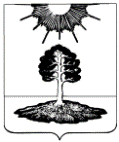 ДУМА закрытого административно-территориальногообразования Солнечный Тверской областиПЯТЫЙ СОЗЫВРЕШЕНИЕОб установлении порядка определения части прибылимуниципальных унитарных предприятий ЗАТО Солнечный,подлежащей перечислению в бюджет ЗАТО Солнечный      В соответствии со статьями 42, 62 Бюджетного кодекса Российской Федерации, статьей 295 Гражданского кодекса Российской Федерации, статьей 17 Федерального закона от 14 ноября 2002 года № 161-ФЗ «О государственных и муниципальных унитарных предприятиях», Федеральным законом от 6 декабря 2011 года № 402-ФЗ «О бухгалтерском учете» и статьей 55 Федерального закона от 6 октября 2003 № 131-ФЗ «Об общих принципах организации местного самоуправления в Российской Федерации», Дума ЗАТО СолнечныйРЕШИЛА:Установить Порядок определения части прибыли муниципальных унитарных предприятий ЗАТО Солнечный, подлежащей перечислению в бюджет ЗАТО Солнечный, согласно приложению к настоящему решению.Настоящее решение подлежит официальному опубликованию в газете «Городомля на Селигере» и размещению на официальном сайте администрации ЗАТО Солнечный.Настоящее решение вступает в силу с 1 января 2016 года.Приложение к Решению Думы ЗАТО Солнечный   №  16-5 от  04.12.2015 г.ПОРЯДОКопределения части прибыли муниципальных унитарных предприятий ЗАТО Солнечный, подлежащей перечислению в бюджет ЗАТО СолнечныйОбщие положения1.1. Настоящий порядок определения части прибыли муниципальных унитарных предприятий ЗАТО Солнечный, подлежащей перечислению в бюджет ЗАТО Солнечный (далее - Порядок), разработан в целях повышения эффективности использования муниципального имущества и реализации права собственника на получение части прибыли от использования своего имущества.1.2. Порядок определяет размеры и сроки перечисления муниципальными унитарными предприятиями (далее - МУП) части прибыли, остающейся в их распоряжении после уплаты налогов и иных обязательных платежей (далее - части прибыли).1.3. Плательщиками части прибыли признаются МУП, имеющие в хозяйственном ведении муниципальное имущество, закрепленное за ними в установленном порядке, и получившие по итогам отчетного финансового года чистую прибыль.2. Порядок исчисления и сроки уплаты отчислений в бюджетЗАТО Солнечный части прибыли МУП2.1. Норматив отчислений части прибыли от использования муниципального имущества устанавливается в виде процента от объема чистой прибыли, учитываемой для определения части прибыли, подлежащей перечислению в бюджет ЗАТО Солнечный в размере 10%.2.2. Перечисления части прибыли МУП осуществляют самостоятельно в соответствии с расчетом, согласно приложения к настоящему Порядку, один раз по итогам финансово-хозяйственной деятельности МУП за год не позднее 1 апреля года, следующего за отчетным.2.3. Доходы МУП, сформированные за счет субсидий и субвенций, полученных из бюджетов различных уровней, а также прибыль на капитальные вложения, учтенная Главным управлением «Региональная энергетическая комиссия» Тверской области при установлении тарифов (цен), регулируемых в установленном порядке, не учитываются при расчете отчислений в бюджет ЗАТО Солнечный прибыли МУП.2.4. Норматив отчислений, установленный в пункте 2.1 настоящего Порядка, может быть изменен решением Думы ЗАТО Солнечный.2.5. Решение о предоставлении отсрочки и (или) об освобождении (частичном освобождении) от обязанности уплаты части прибыли и (или) пени в бюджет ЗАТО Солнечный принимает Дума ЗАТО Солнечный.3. Ответственность плательщиков и контроль3.1. Руководитель предприятия несет персональную ответственность за достоверность данных о результатах финансово-хозяйственной деятельности МУП, правильность исчисления и своевременность уплаты части прибыли, предоставление отчетности.3.2. Учет и контроль за правильностью исчисления и своевременностью уплаты в бюджет ЗАТО Солнечный отчислений собственнику осуществляет главный администратор (администратор) доходов бюджета ЗАТО Солнечный, за которым решением Думы ЗАТО Солнечный о бюджете на соответствующий период закреплены доходы от перечисления части прибыли муниципальных предприятий ЗАТО Солнечный, остающейся после уплаты налогов и иных обязательных платежей.3.3. За нарушение МУП установленного пунктом 2.2 срока внесения в бюджет ЗАТО Солнечный части прибыли администратором применяются санкции в виде пени. Пени начисляются по ставке, равной 1/300 действующей на день начисления пени ставки рефинансирования Центрального банка Российской Федерации, от суммы невнесенного платежа за каждый день просрочки, начиная со дня, следующего за установленным сроком внесения платежа, по день фактической уплаты включительно.Приложениек Порядку определения части прибылимуниципальных унитарных предприятий ЗАТО Солнечный, подлежащей перечислению в бюджет ЗАТО СолнечныйРАСЧЕТчасти прибыли муниципальных унитарных предприятий ЗАТО Солнечный,подлежащей перечислению в бюджет ЗАТО Солнечный_________________________________________________________(наименование МУП)за __________________ г.(отчетный период)04.12.2015№  16-5       Глава ЗАТО Солнечный                                   Е.А. ГаголинаN № п/пПоказателиЕдиницы измеренияВеличина показателя11.Сальдо платежей в бюджет ЗАТО Солнечный по состоянию на 01.01.__ г.руб.22.Прибыль (убыток) отчетного периодаруб.33.Налог на прибыль и иные обязательные платежируб.44.Прибыль (убыток) отчетного периода, остающаяся в распоряжении предприятия после уплаты налога и иных обязательных платежей (чистая прибыль)руб.55.Доходы предприятия, сформированные за счет субсидий и субвенций, полученных из бюджетов различных уровней, и учтенные в чистой прибылируб.66.Прибыль на капитальные вложения, учтенная Главным управлением «Региональная энергетическая комиссия» Тверской области при установлении тарифов (цен), регулируемых в установленном порядкеруб.77.Установленный норматив перечисления части прибыли%88.Сумма платежа, подлежащая уплате в бюджет ЗАТО Солнечный ((показатель пункта 4 - показатель пункта 5 - показатель пункта 6) x показатель пункта 7)руб.99.Перечислено в отчетном периодеруб.110.Сумма к доплате (уменьшению) (показатель пункта 1 + показатель пункта 8 - показатель пункта 9)руб.